АНКЕТА КАНДИДАТА НА РАБОТУ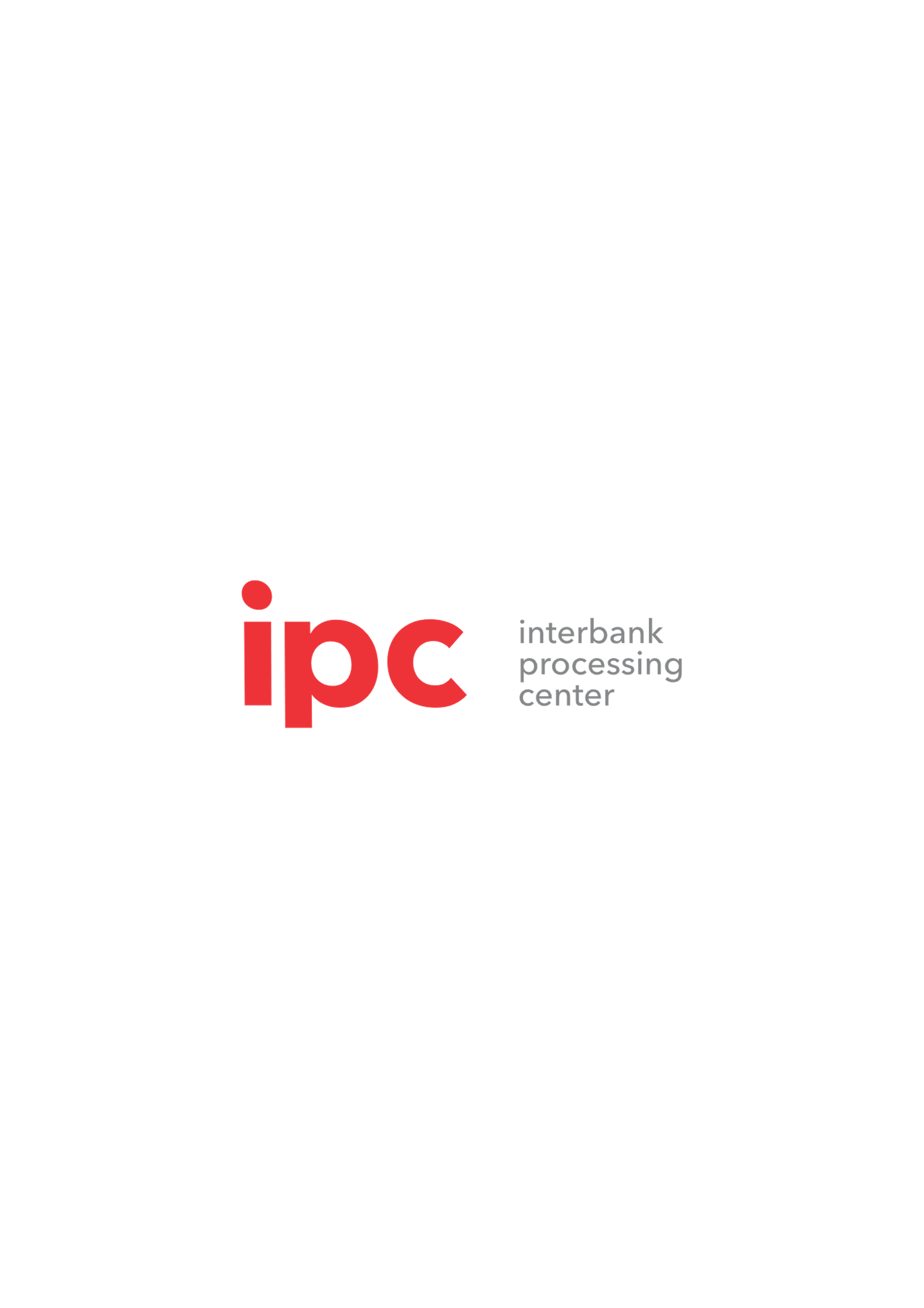 ЗАО МПЦ будет рассматривать только анкеты с указанием вакансии, любые другие анкеты будут отклонены.Анкеты необходимо предоставить не позднее даты, указанной в объявлении.Благодарим за заполнение анкеты и проявленный интерес к нашей компании. Мы ценим ваше время и усилия.Заполнение анкеты не является гарантией трудоустройства. На собеседование будут приглашены только наиболее подходящие кандидаты.Справки по телефону не предоставляются.ВАКАНСИЯВАКАНСИЯВАКАНСИЯДанная анкета подается на вакансию:Данная анкета подается на вакансию:Данная анкета подается на вакансию:АНКЕТНЫЕ ДАННЫЕАНКЕТНЫЕ ДАННЫЕАНКЕТНЫЕ ДАННЫЕФИО:ФИО:Являетесь ли Вы работником МПЦ?Да	☐ НетДата рождения:Контактные данные:Контактные данные:ОБРАЗОВАНИЕОБРАЗОВАНИЕОБРАЗОВАНИЕНазвание учебного заведения:Название учебного заведения:Год окончания:Название учебного заведения:Название учебного заведения:Если не окончил, то с какого курса ушел:Специальность/Отделение:	Специальность/Отделение:	Специальность/Отделение:	ТРУДОВАЯ ДЕЯТЕЛЬНОСТЬТРУДОВАЯ ДЕЯТЕЛЬНОСТЬ1. Последнее место работы и должность:1. Последнее место работы и должность:Должностные обязанности:Дата начала работы:Должностные обязанности:Дата увольнения:Должностные обязанности:Причина ухода:2. Место работы и должность:2. Место работы и должность:Должностные обязанности:Дата начала работы:Должностные обязанности:Дата увольнения:Должностные обязанности:Причина ухода:3. Место работы и должность:3. Место работы и должность:Должностные обязанности:Дата начала работы:Должностные обязанности:Дата увольнения:Должностные обязанности:Причина ухода:ДОПОЛНИТЕЛЬНЫЕ НАВЫКИДОПОЛНИТЕЛЬНЫЕ НАВЫКИДОПОЛНИТЕЛЬНЫЕ НАВЫКИДОПОЛНИТЕЛЬНЫЕ НАВЫКИДОПОЛНИТЕЛЬНЫЕ НАВЫКИЗнание языков: обозначьте словамиотлично / хорошо / удовлетворительноКыргызскийРусскийАнглийскийДругойЗнание языков: обозначьте словамиотлично / хорошо / удовлетворительноОбладаете ли навыками работы на компьютере?Да	☐ НетУкажите программы, которые Вы знаете:Укажите программы, которые Вы знаете:Укажите программы, которые Вы знаете:Укажите программы, которые Вы знаете:ДОПОЛНИТЕЛЬНАЯ ИНФОРМАЦИЯДЕКЛАРАЦИЯДЕКЛАРАЦИЯа) Заявляю, что у меня есть родственник/свойственник, работающий в ЗАО «Межбанковский Процессинговый Центр»:Да	☐ НетИмя родственника:а) Заявляю, что у меня есть родственник/свойственник, работающий в ЗАО «Межбанковский Процессинговый Центр»:Да	☐ НетОтдел:	Должность:б) Заявляю, что привлекался к уголовной ответственности:	☐ Да	☐ Нетб) Заявляю, что привлекался к уголовной ответственности:	☐ Да	☐ Нетв) Настоящим выражаю свое согласие ЗАО «Межбанковский Процессинговый Центр» на обработку (в том числе автоматизированную) моих персональных данных, указанных в данной анкете, в целях проверки моего соответствия вакантным должностям и возможности моего трудоустройства.Я согласен ☐  (заполняющий должен согласиться и поставить галочку, что можно в дальнейшем проверять информацию) в) Настоящим выражаю свое согласие ЗАО «Межбанковский Процессинговый Центр» на обработку (в том числе автоматизированную) моих персональных данных, указанных в данной анкете, в целях проверки моего соответствия вакантным должностям и возможности моего трудоустройства.Я согласен ☐  (заполняющий должен согласиться и поставить галочку, что можно в дальнейшем проверять информацию) 